Приложение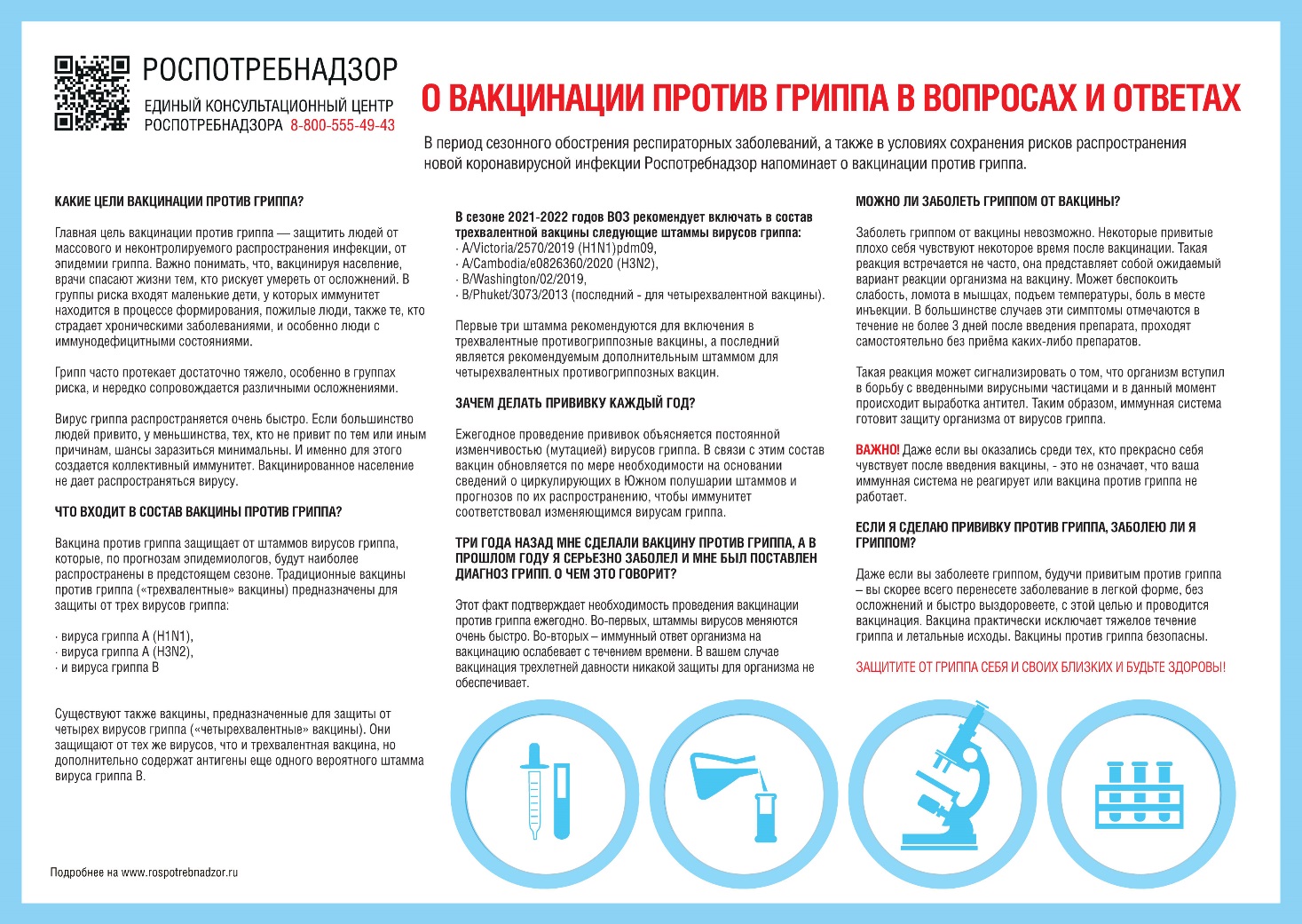 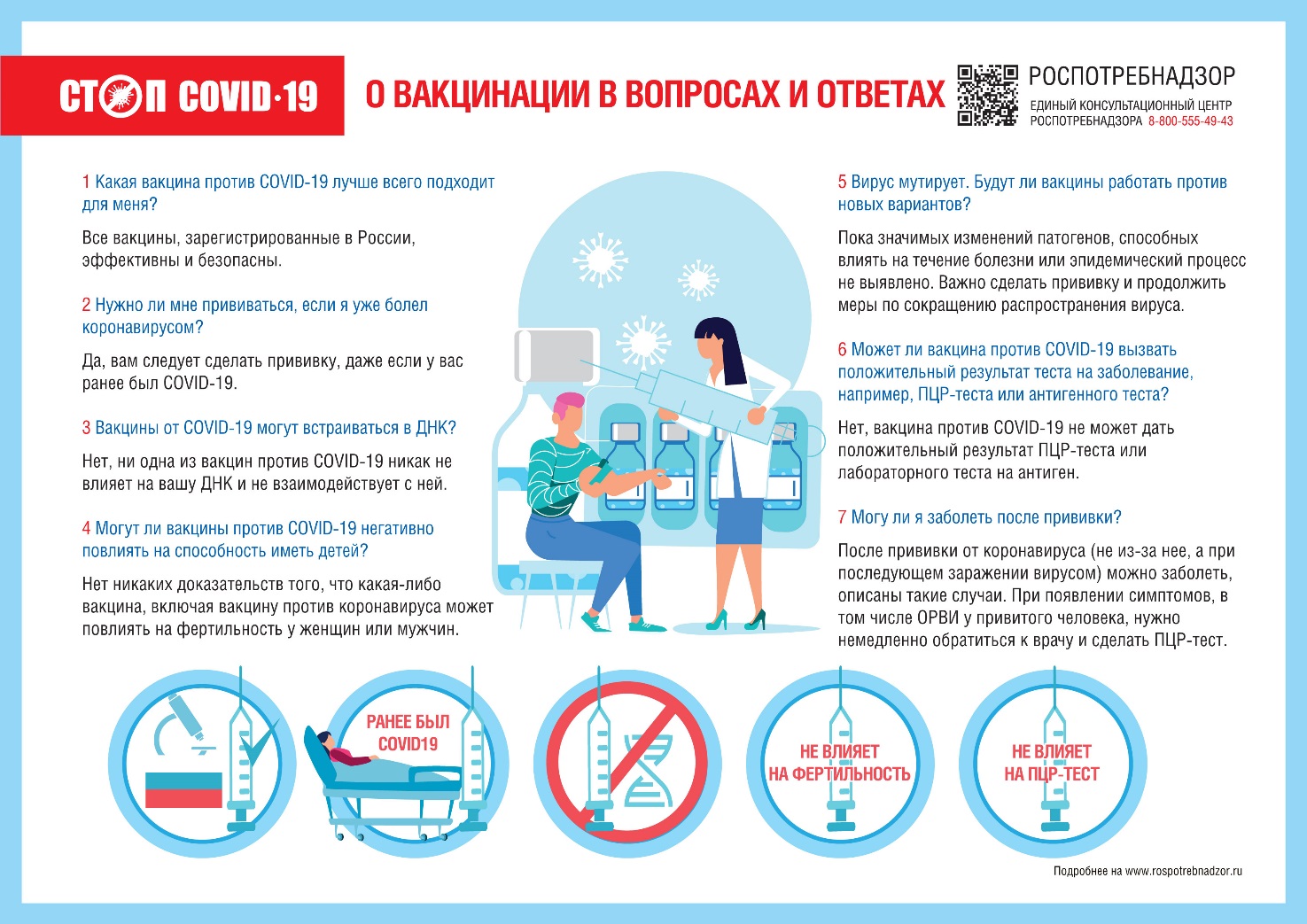 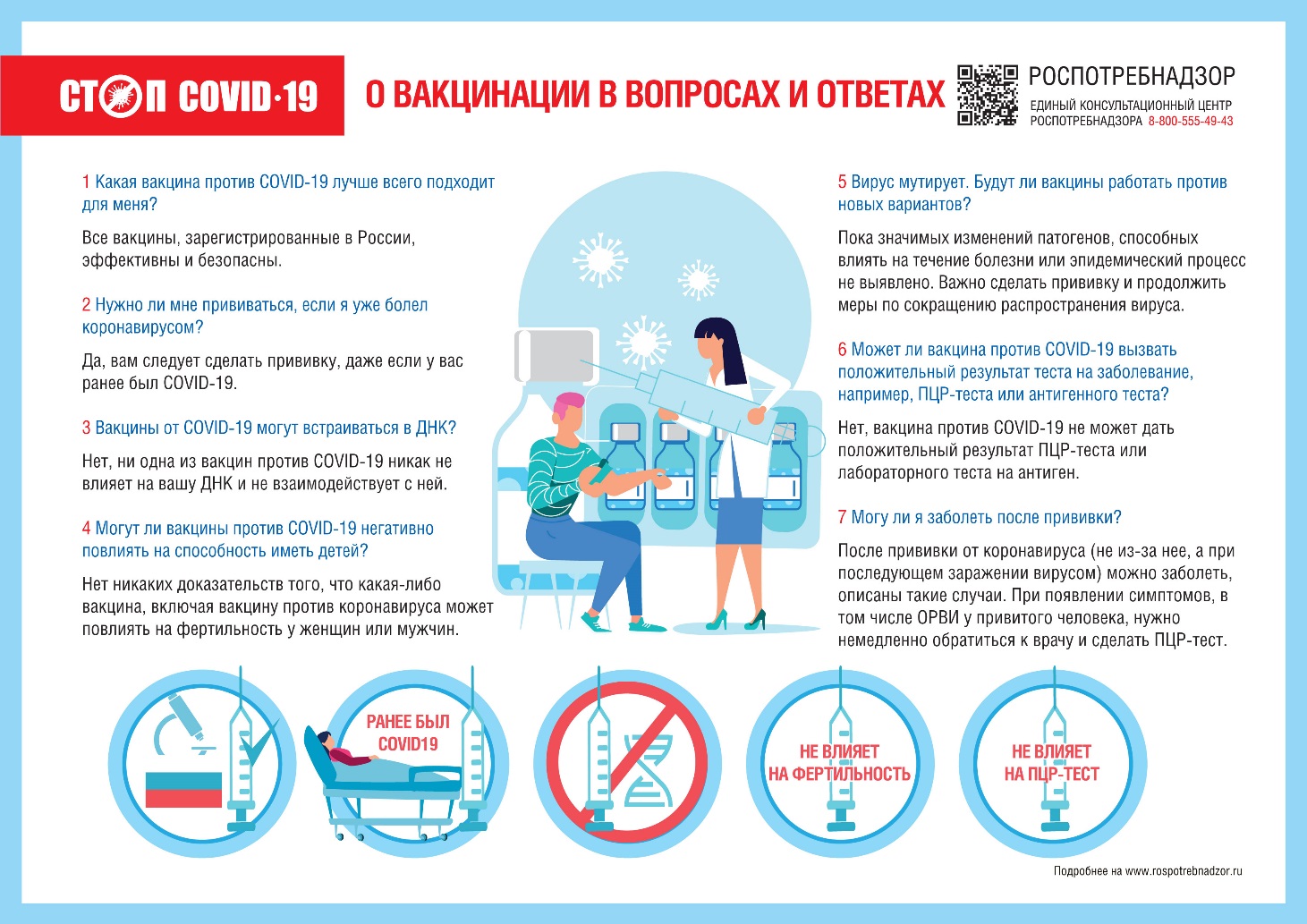 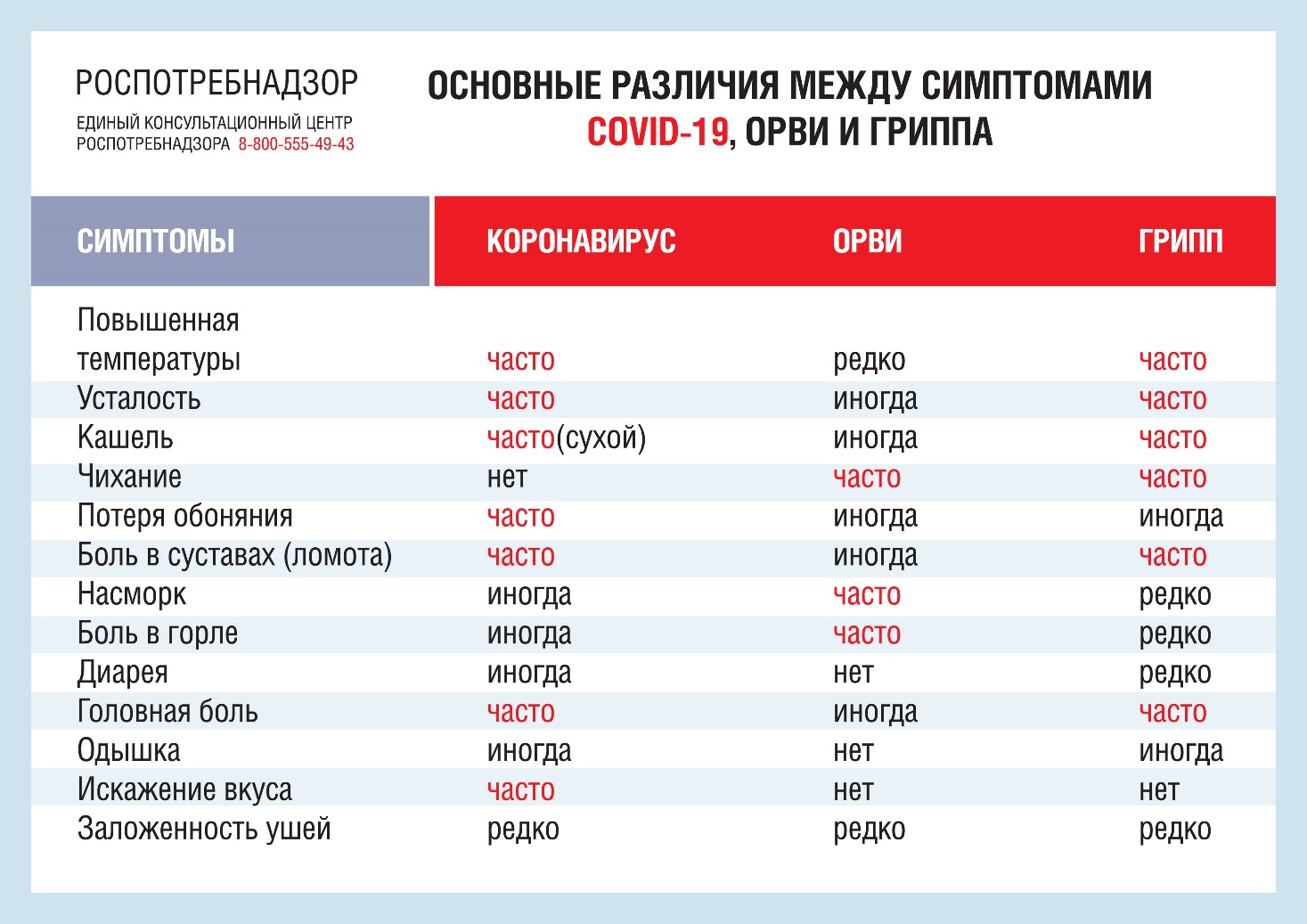 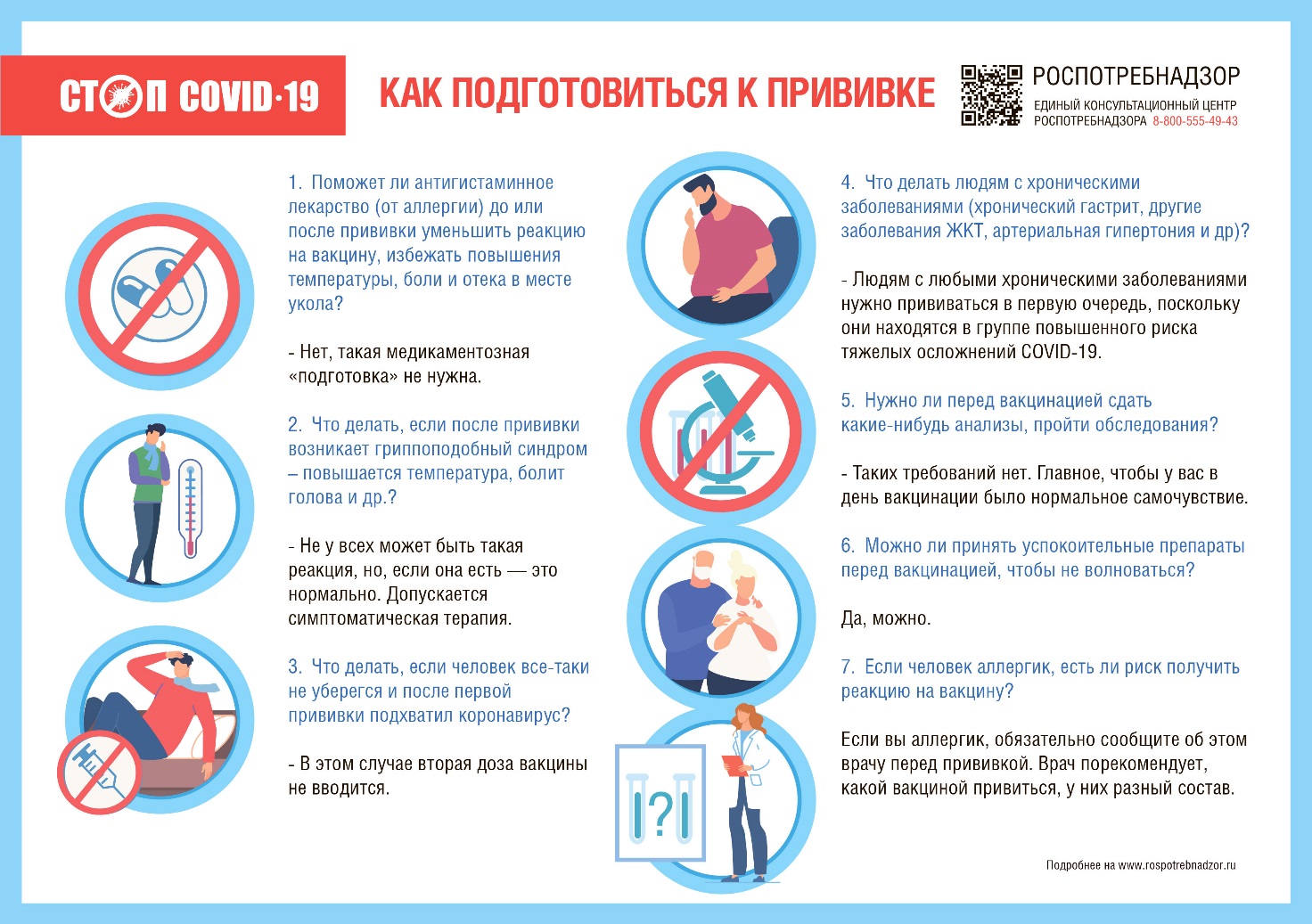 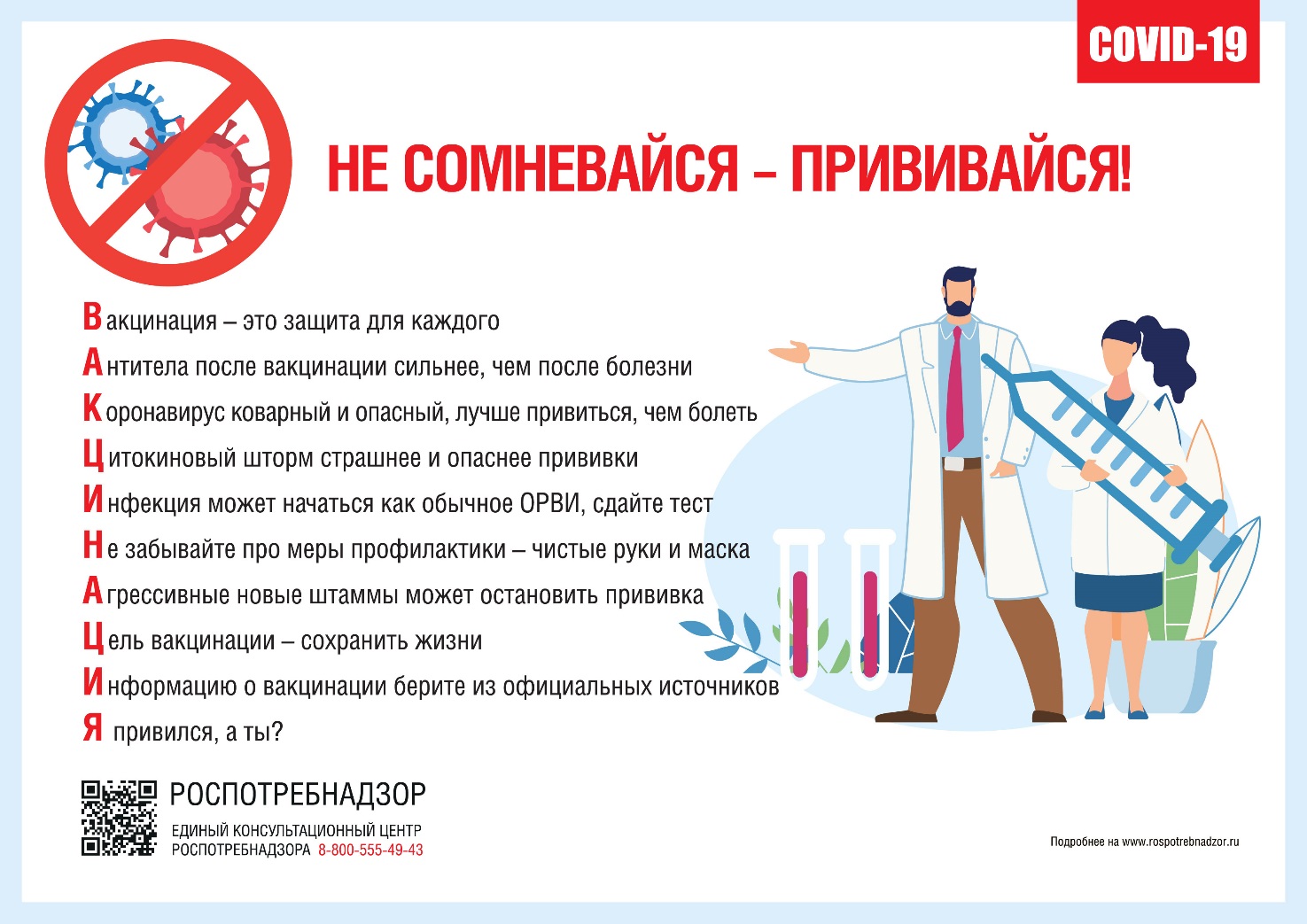 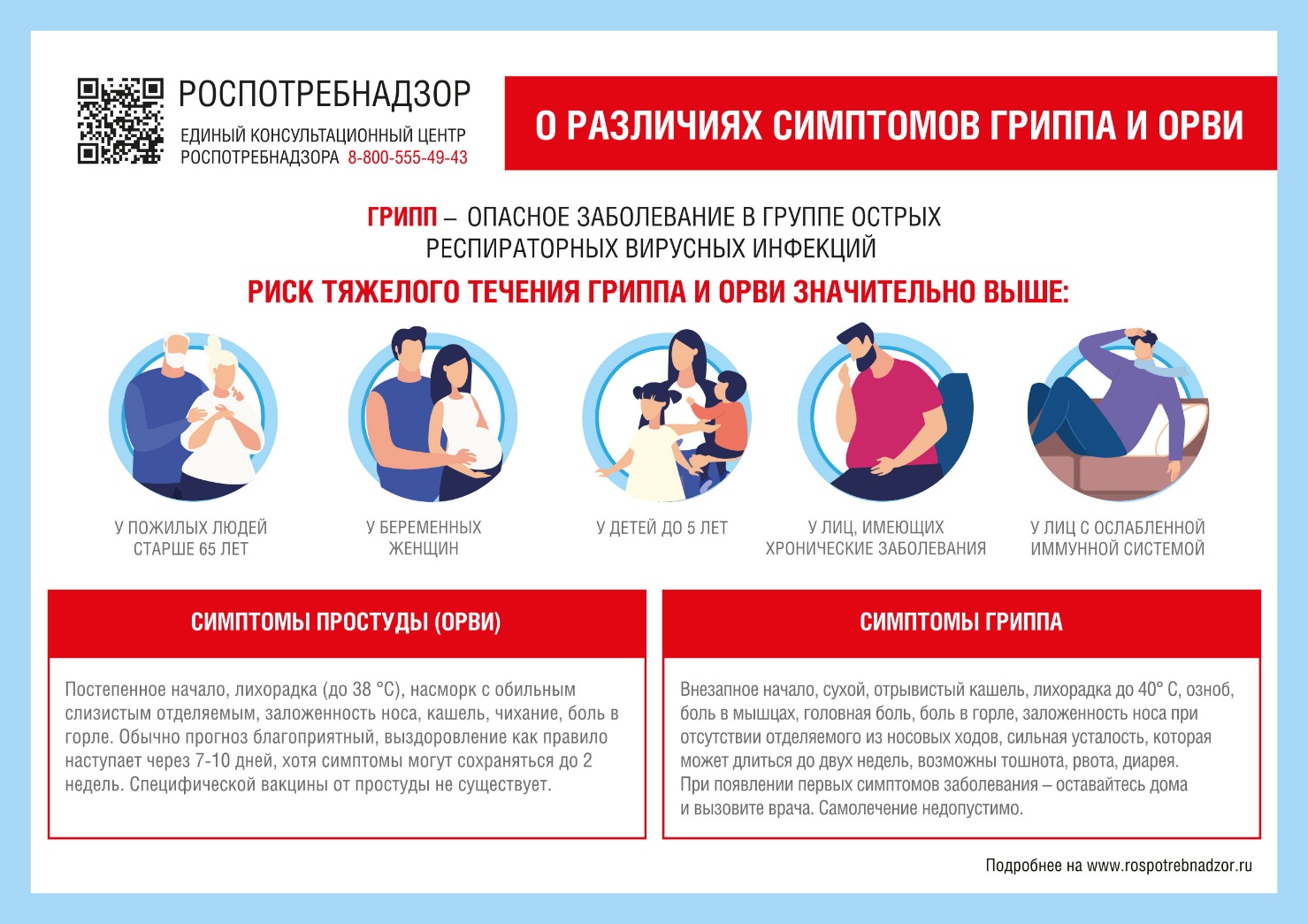 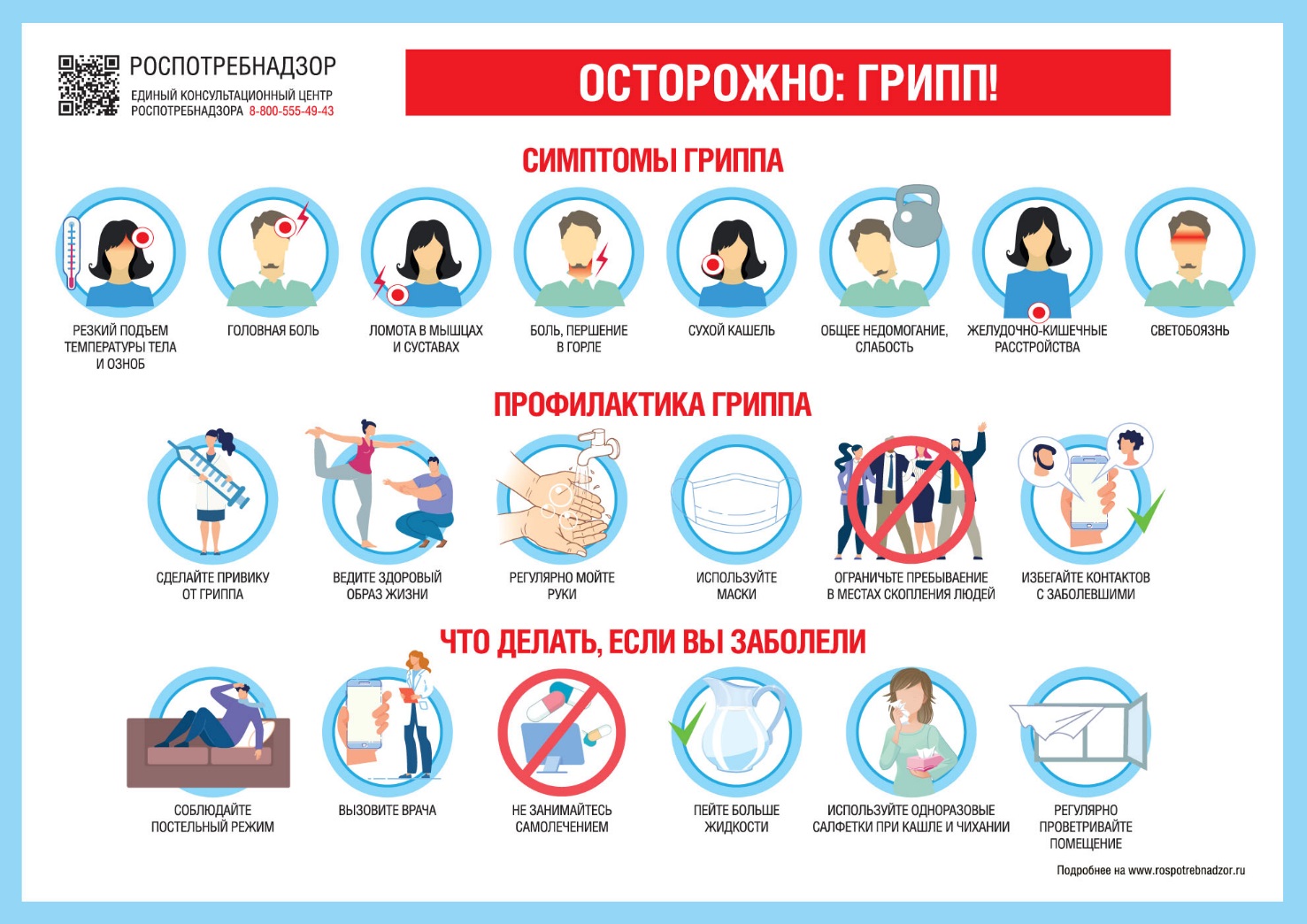 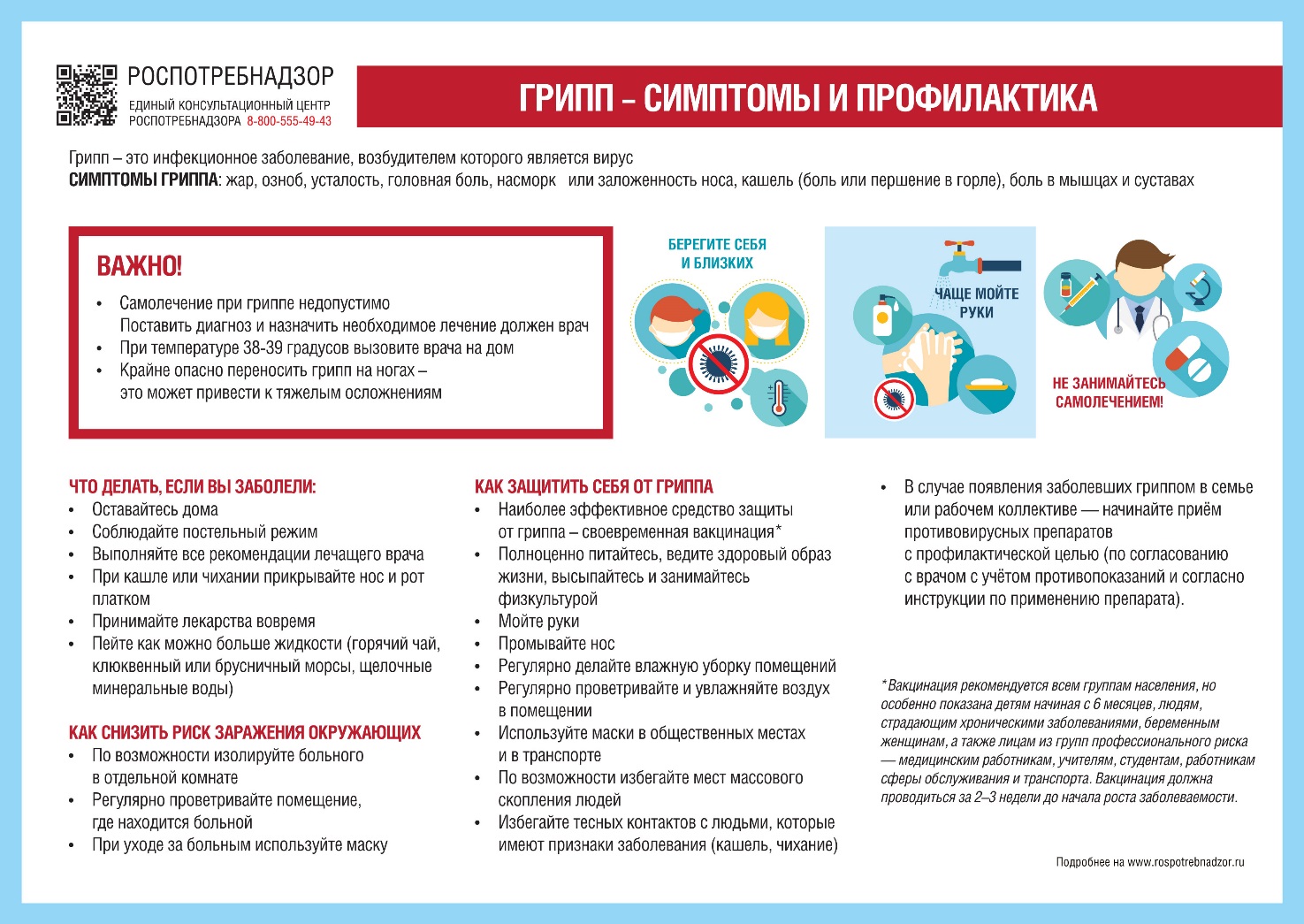 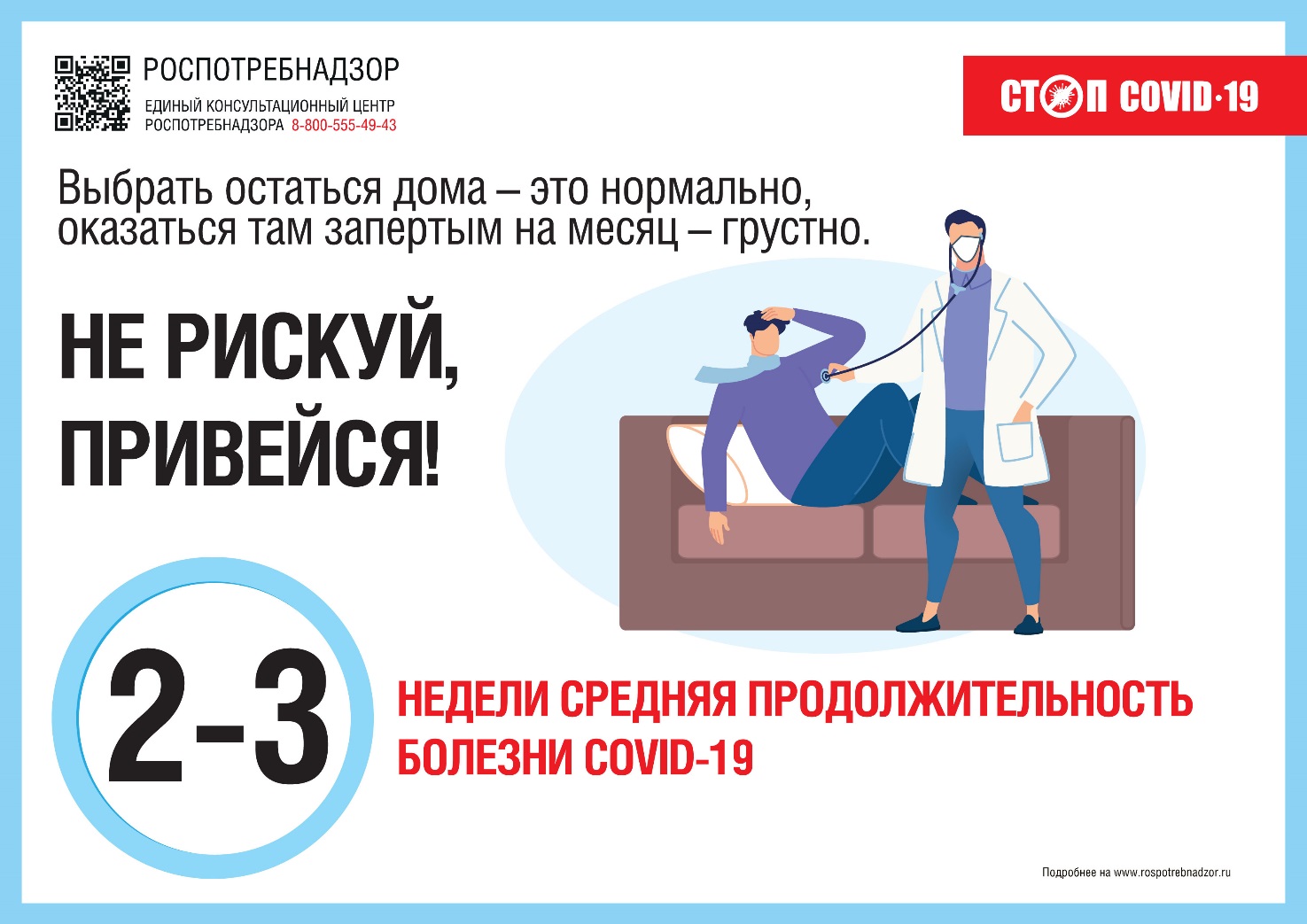 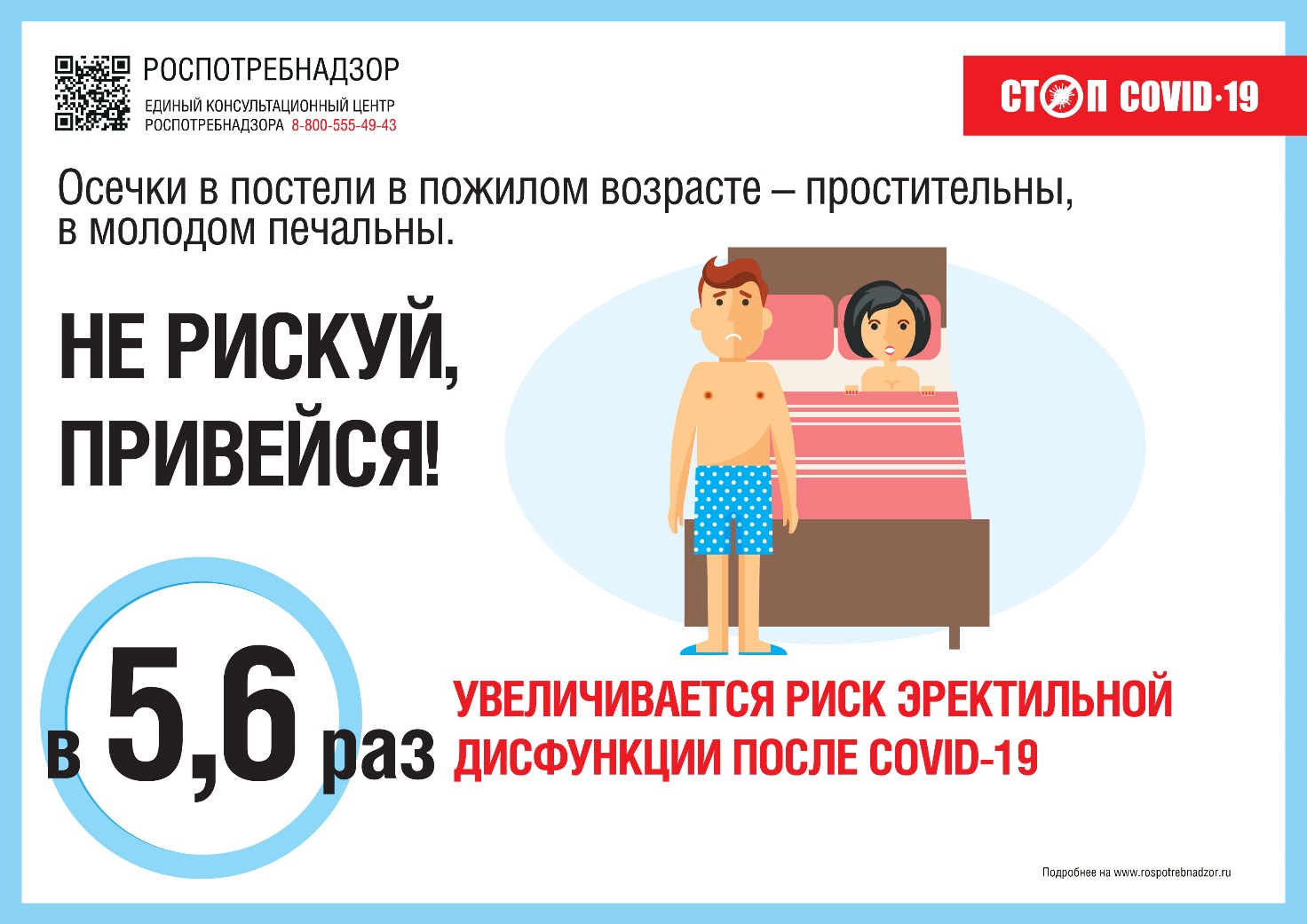 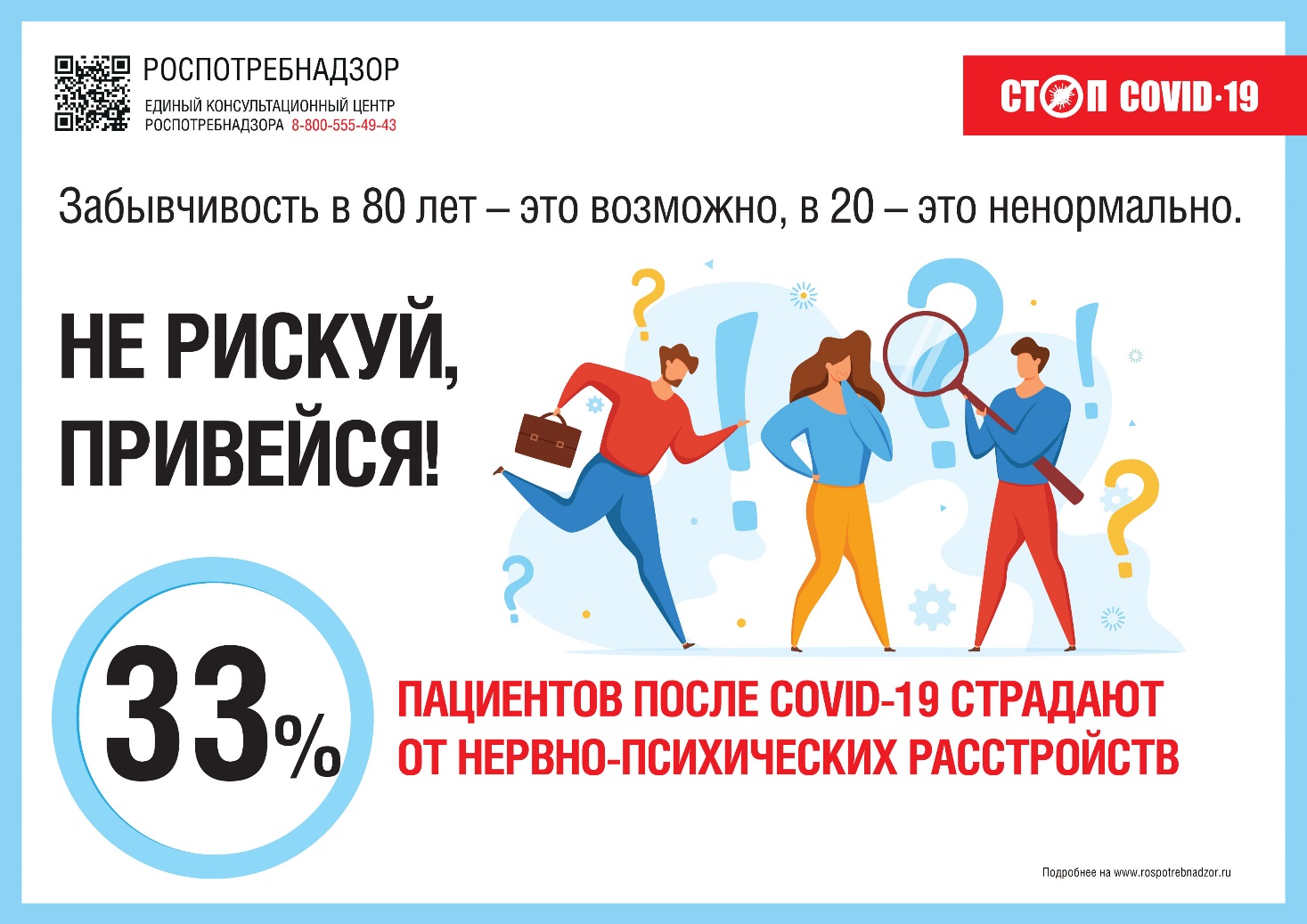 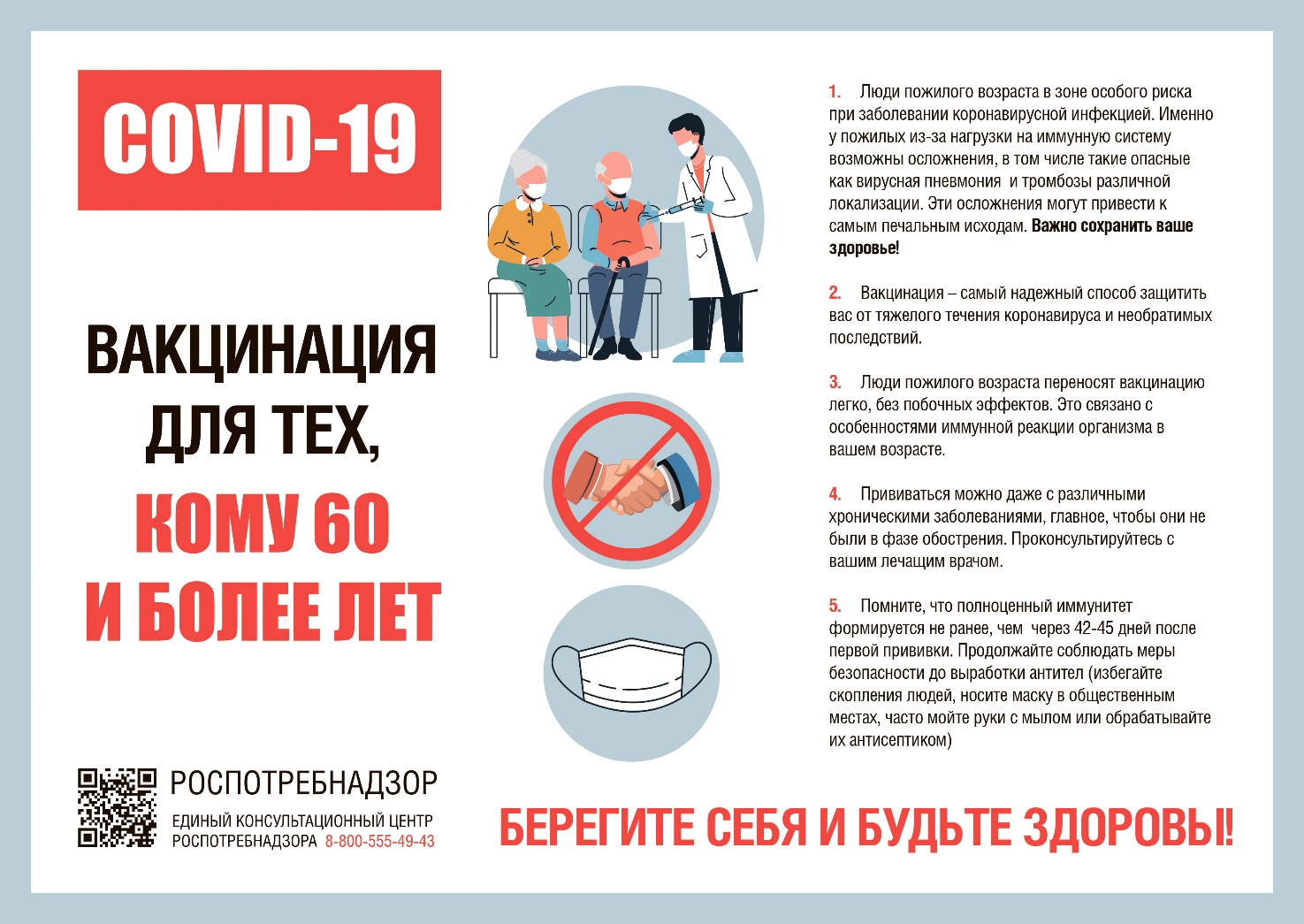 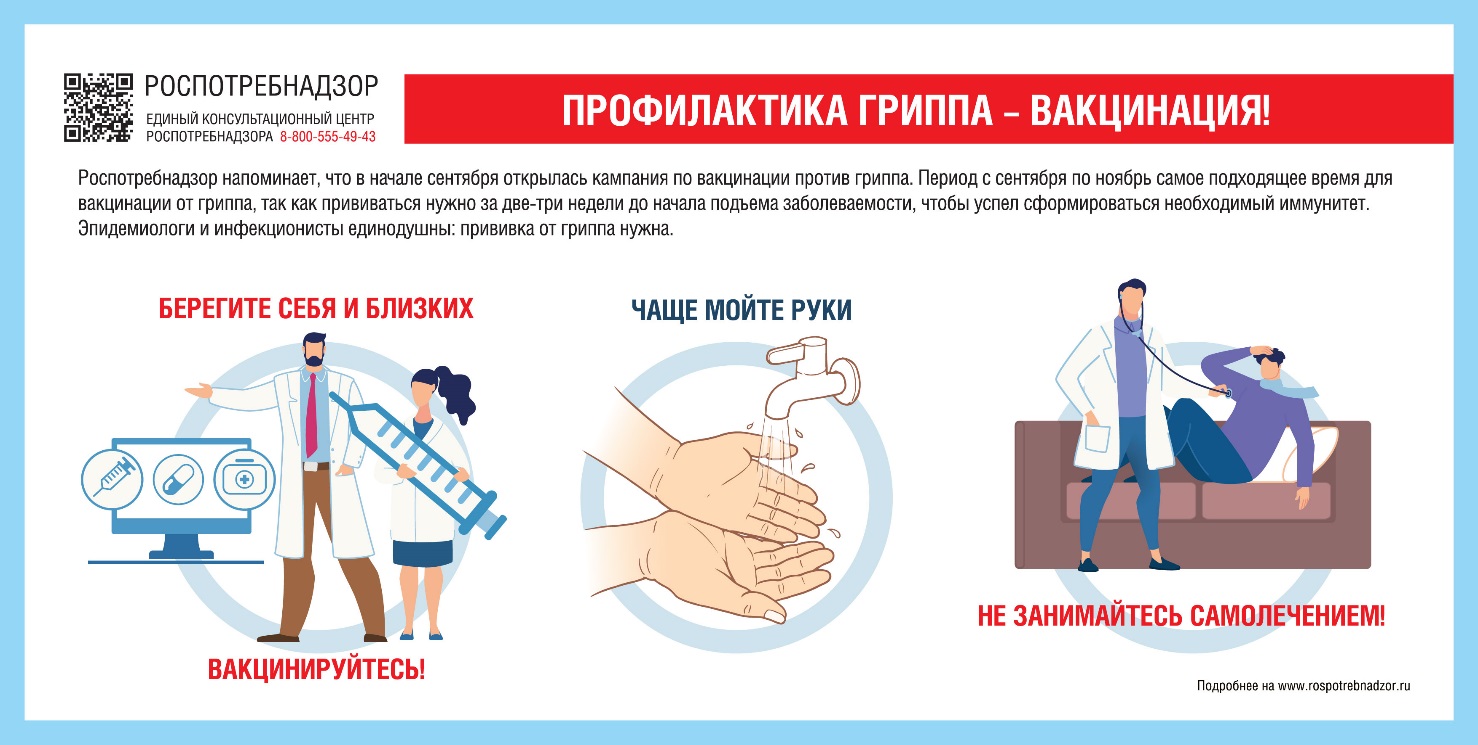 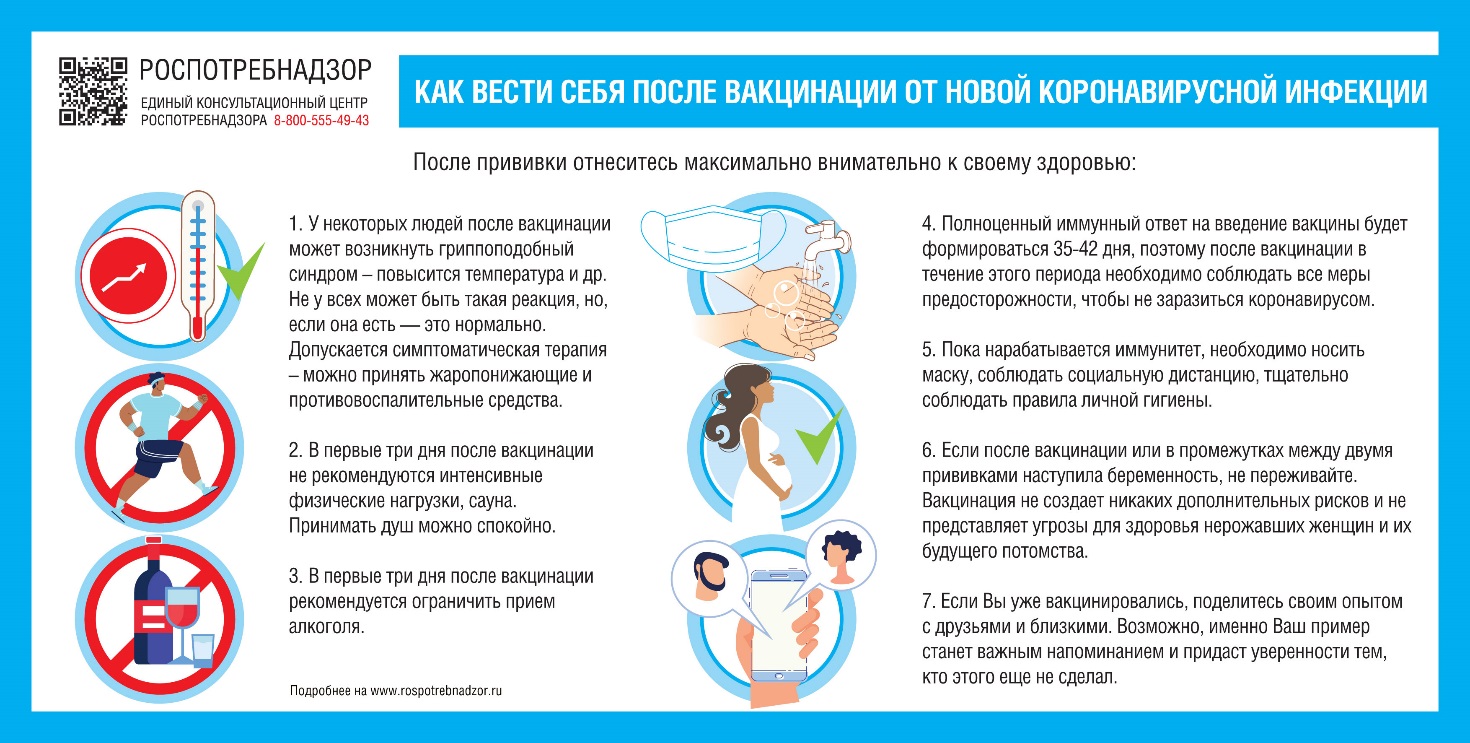 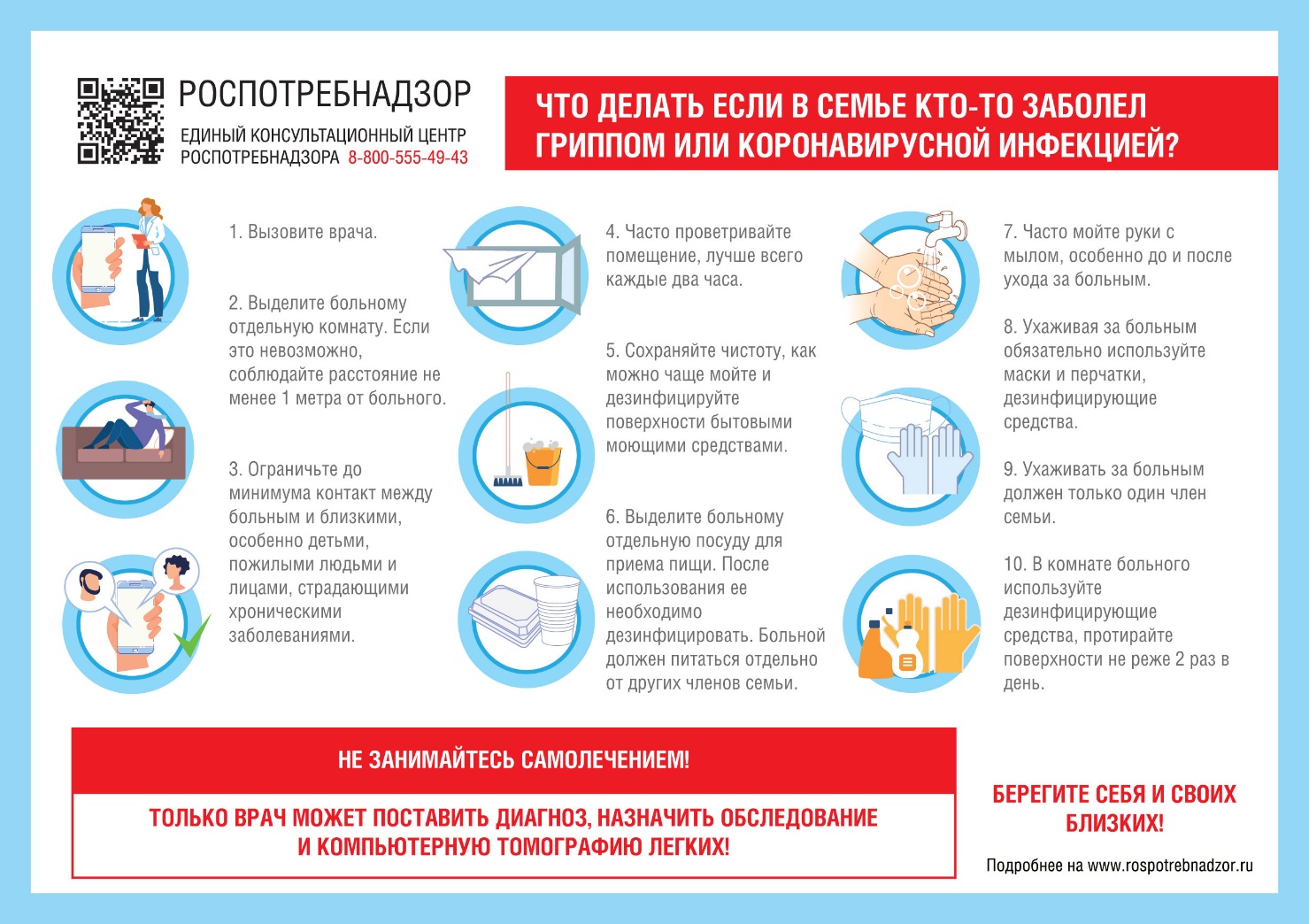 